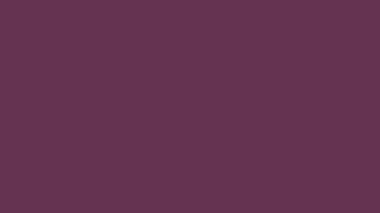 Paratowyd y ddogfen hon yn Microsoft Word. Mae dogfen eglurhaol ar gael yn fformat Microsoft Word os oes angen unrhyw gymorth arnoch o ran defnyddio'r opsiwn 'Read aloud', neu o ran newid lliw cefndir y dudalen, maint y testun neu liw’r testun.CyflwyniadMae Bil Senedd Cymru (Aelodau ac Etholiadau) wedi’i gyfeirio at y Pwyllgor Biliau Diwygio er mwyn craffu ar egwyddorion cyffredinol y Bil yng Nghyfnod 1. Mae’r ddogfen hon yn egluro sut y gallwch rannu’ch barn â’r Pwyllgor.Mae rhagor o wybodaeth am hynt y Bil ar gael ar dudalen we’r Bil. Mae rhagor o wybodaeth am y broses ddeddfwriaethol ar gael ar wefan y Senedd.Cylch gorchwylMae’r Pwyllgor yn trafod:Egwyddorion cyffredinol Bil Senedd Cymru (Aelodau ac Etholiadau) (Cymru) ac a oes angen deddfwriaeth i gyflawni’r amcanion polisi a nodir yn y Bil (mae rhagor o wybodaeth am y Bil i’w gweld isod).Unrhyw rwystrau posibl i weithredu darpariaethau’r Bil, ac a yw’r Bil a’r Memorandwm Esboniadol ac Asesiad Effaith Rheoleiddiol sy’n cyd-fynd ag ef yn rhoi ystyriaeth ddigonol iddynt.A oes canlyniadau anfwriadol yn deillio o'r Bil.Asesiad Llywodraeth Cymru o effeithiau ariannol ac effeithiau eraill y Bil fel y’u nodir yn Rhan 2 a Rhan 3 o'r Memorandwm Esboniadol.Pa mor briodol yw’r pwerau yn y Bil i Weinidogion Cymru wneud is-ddeddfwriaeth (fel y nodir yn Rhan 1: Pennod 5 o’r Memorandwm Esboniadol).Materion sy’n ymwneud â chymhwysedd y Senedd, gan gynnwys a yw Biliau’n gydnaws â’r Confensiwn Ewropeaidd ar Hawliau Dynol.Y cydbwysedd rhwng yr hyn sydd wedi ei gynnwys ar wyneb y Bil a'r hyn sydd i'w gynnwys drwy is-ddeddfwriaethUnrhyw fater yn ymwneud ag ansawdd deddfwriaeth.Unrhyw fater arall yn ymwneud â goblygiadau cyfansoddiadol neu oblygiadau eraill y Bil.Gwybodaeth am y BilOs caiff ei basio, bydd Bil Senedd Cymru (Aelodau ac Etholiadau) yn: Cynyddu nifer yr Aelodau o’r Senedd o 60 i 96 Aelod.Lleihau’r amser rhwng etholiadau cyffredinol arferol y Senedd o bum mlyneddmlynedd i bedair blynedd.Cynyddu uchafswm y Dirprwy Lywyddion o un i ddau.Cynyddu’r terfyn deddfwriaethol ar faint Llywodraeth Cymru i 17 (ynghyd â’r Prif Weinidog a'r Cwnsler Cyffredinol), a rhoi’r pŵer i gynyddu’r terfyn ymhellach i 18 neu 19.Ei gwneud yn ofynnol i ymgeiswyr yn etholiadau’r Senedd ac i Aelodau o’r Senedd, fod yn preswylio yng Nghymru (drwy anghymwyso ymgeiswyr ac Aelodau nad ydynt wedi’u cofrestru i bleidleisio yn un o etholaethau’r Senedd).Cynnig mecanwaith i’r Seithfed Senedd fedru ystyried rhannu swyddi sy’n ymwneud â’r Senedd (drwy ei gwneud yn ofynnol i’r Llywydd yn y Seithfed Senedd gynnig sefydlu pwyllgor Seneddol i adolygu materion penodedig).Newid system etholiadol y Senedd fel bod pob Aelod yn cael ei ethol drwy gynrychiolaeth gyfrannol ar sail rhestr gaeedig, a throi pleidleisiau’n seddi gan ddefnyddio fformiwla d’Hondt.Newid diben ac enw Comisiwn Ffiniau a Democratiaeth Leol Cymru. Ei alw’n Gomisiwn Democratiaeth a Ffiniau Cymru a rhoi’r swyddogaethau sydd eu hangen arno i sefydlu etholaethau newydd y Senedd a chynnal adolygiadau parhaus o ffiniau etholaethol y Senedd; a rhoi cyfarwyddiadau i’r Comisiwn eu dilyn wrth adolygu ffiniau.	Darparu ar gyfer cynnal adolygiad o effaith y darpariaethau deddfwriaethol newydd a’r modd y cânt eu gweithredu, yn dilyn etholiadau 2026 a 2030 (drwy ei gwneud yn ofynnol i’r Llywydd, ar ôl yr etholiad, gynnig sefydlu pwyllgor Seneddol i adolygu materion penodedig).Sut i rannu’ch barnCasglu tystiolaethRydym am sicrhau bod ein gwaith yn cael ei lywio gan brofiadau, anghenion a safbwyntiau sy'n adlewyrchu amrywiaeth y bobl a chymunedau y mae'r materion hyn yn effeithio arnynt.Rydym yn annog unrhyw un sydd ag arbenigedd neu brofiad o'r materion hyn i rannu’’ch barn, gan wybod yn iawn y bydd eich barn yn cael ei chroesawu a'i gwerthfawrogi.Y dyddiad cau ar gyfer cyflwyno sylwadau yw dydd Gwener 3 Tachwedd 2023.Gallwch anfon eich sylwadau’n electronig drwy anfon neges e-bost at SeneddDiwygio@senedd.cymru, neu ei hanfon drwy'r post at y Pwyllgor Biliau Diwygio, Senedd Cymru, Caerdydd, CF99 1SN.Byddem yn eich annog i gadw’ch ymateb yn gryno a chanolbwyntio ar y pwyntiau allweddol yr hoffech dynnu sylw'r Pwyllgor atynt.Ynghyd â'ch cyflwyniad, dylech ddarparu'r wybodaeth a ganlyn:Eich enw a’ch manylion cyswllt fel y person neu’r sefydliad sy’n cyflwyno’r dystiolaeth.A yw’ch tystiolaeth yn cael ei chyflwyno gan unigolyn neu ar ran sefydliad.Os ydych yn cyflwyno tystiolaeth fel unigolyn, cadarnhad eich bod dros 18 mlwydd oed.Os ydych o dan 13 mlwydd oed, cadarnhad bod eich rhiant neu’ch gwarcheidwad yn caniatáu i chi gymryd rhan (gellir gwneud hyn drwy’r e-bost).Gallwch nodi y byddai'n well gennych i’ch enw beidio â chael ei gyhoeddi ochr yn ochr â'ch tystiolaeth (ni fydd enwau unigolion dan 18 oed yn cael eu cyhoeddi).Gallwch nodi yr hoffech i’r Pwyllgor drin eich holl dystiolaeth ysgrifenedig, neu unrhyw ran ohoni, yn gyfrinachol, gan roi rhesymau dros hynny.Os ydych wedi cyfeirio at drydydd parti yn eich tystiolaeth, fel rhiant, priod neu berthynas, rhaid i chi gadarnhau eu bod wedi cytuno y cewch rannu gwybodaeth y gellir ei defnyddio i'w hadnabod a'u bod yn deall y caiff ei chyhoeddi.Darparu tystiolaeth ysgrifenedigMae gan y Senedd ddwy iaith swyddogol, sef Cymraeg a Saesneg.Yn unol â Chynllun Ieithoedd Swyddogol y Senedd, mae’r Pwyllgor yn croesawu cyfraniadau yn y naill neu’r llall o’n hieithoedd swyddogol, neu’r ddwy, a gofynnwn i sefydliadau sy’n ddarostyngedig i Safonau’r Gymraeg neu gynlluniau iaith Gymraeg ymateb yn unol â’u rhwymedigaethau eu hunain. Rhowch wybod i’r Pwyllgor wrth gyflwyno ymatebion os ydych yn bwriadu darparu cyfieithiad yn ddiweddarach. Gweler y canllawiau i’r rhai sy’n rhoi tystiolaeth i bwyllgorau.Datgelu gwybodaethGwnewch yn siŵr eich bod yn darllen  polisi datgelu gwybodaeth y Senedd cyn cyflwyno gwybodaeth i’r Pwyllgor.